Міністерство освіти і науки УкраїниНаціональний авіаційний університетНавчально-науковий гуманітарний інститутКафедра іноземної філології ЗатверджуюЗавідувач кафедри іноземної філології_______________ О.В. Ковтун«____»________________2018 р.ТИПОВІ ТЕСТИз дисципліни «ІНОЗЕМНА МОВА»Розробник викладач Журавель Т.В.Test. Special Fields of Psychology. Physiological PsychologyV. 1V. 2Test. Areas of PsychologyPut the missing words into the sentences:1. Dogs can hear much better than …………………2. A sentence can be ……………… meaningful segments.3. What would you do, ………………., if you found a member of staff stealing?4. His ……………….. towards her was becoming more and more aggressive.5. Do you have any previous………………. of this type of work?6. I had the ………….. that he was worried about something.7. They are ……………….. their children.8. Physiology is the ………………… of how living things work.9. Nobody could …………….. the outcome10. The language of science ……………… with that of everyday life.11. Recent …………… on deaf children has produced some interesting findings about their speech.12. We'll do all we can to …………….. you.13. The connections between ………………. and language seem to be similar in all cultures.14. Don't interfere in what doesn't ……………… you.Concern, devoted to, research, behavior, study, for instance, human being, experience, sense, predict, assist, cognition, overlap, divided into.Test. SleepV. 1I.II. Make up 5 types of questions to the sentence “The recording showed him relaxed but awake all night.” III. Translate the sentences:1. The first hypothesis is that the dream is not a meaningless jumble of images and ideas, accidentally thrown together, but rather that the dream is a whole, and every element in it is meaningful.2. Якщо вам наснилося, що ви постійно запізнюєтесь на автобуси чи літаки, не слід панікувати - невдачі у реальному житті є тимчасовими.IV. Answer the questions:1. What dreams are common for all people? What do they mean? V. 2I.II. Make up 5 types of questions to the sentence “Laboratory tests have shown that all our brains are busy while we are asleep .” III. Translate the sentences:1. The second point that Freud makes is that dreams are always in some sense a wish fulfillment; in other words, they have a purpose, and this purpose is the satisfaction of some desire. 2. Психологи розглядають сон як механізм пристосування, за допомогою якого організм зберігає та відновлює енергію. IV. Answer the questions:1. Why do we need to sleep? What troubles may people deprived of sleep have?Test. Behavioural motivesV. 1I.II. Give some examples of your habits from past or present experience. Do you worry about any of them? Is it difficult to break a habit for you? How do you usually break a habit?V.2I.II. Give some examples of your habits from past or present experience. Do you worry about any of them? Is it difficult to break a habit for you? How do you usually break a habit?Test. Physiological MotivesV. 1Translate into Ukrainian:1. Human motives range from physiological to social needs.2. Each of us tries to maintain a certain level of stimulation and activity.Translate into English:1. Якщо ви хочете пити, це означає, що рівень рідини у вашому організмі опустився нижче ідеального рівня.2. Деякі люди потребують схвалення, щоб виконувати роботу краще. V. 2Translate into Ukrainian:1. Instincts mean inborn patterns of behaviour.2.  If our body needs liquid, we experience thirst.Translate into English:1. Соціальне схвалення є важливим для людини.2. Психологи, які вивчають голод, виявили, що тіло має установлену вагу і намагається підтримувати її. 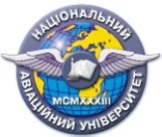 Система менеджменту якостіНавчально-методичний комплекснавчальної дисципліни«Іноземна мова»ШифрдокументаСМЯ НАУ НМК 12.01.05-01-2018Система менеджменту якостіНавчально-методичний комплекснавчальної дисципліни«Іноземна мова»Стор. 2 з 5Стор. 2 з 5Система менеджменту якостіНавчально-методичний комплекснавчальної дисципліни«Іноземна мова»ШифрдокументаСМЯ НАУ НМК 12.01.05-01-2018Система менеджменту якостіНавчально-методичний комплекснавчальної дисципліни«Іноземна мова»Стор. 2 з 5Стор. 2 з 5Translate into Ukrainian:1. To overlap2. Mentally ill3. Nerve cell4. Spinal cord5. To sense6. “Fight or flight” response7. Mentally ill8. For instance9. Physiological psychologists study the functioning of the brain and the nervous system.10. The somatic system carries commands from the central nervous system to the muscles. Translate into English:1. Колінна чашечка2. Периферійна нервова система3. Досвід4. Стосуватися5. Передбачати6. Сенсорні рецептори7. Спинна дуга8. Система кровообігу 9.Зв’язок у нервовій системі швидший, аніж зв’язок у системі кровообігу.10. Шкільні психологи проводять дослідження та допомагають підліткам вирішувати їхні проблеми.Translate into Ukrainian:1. Scientific study of behaviour2. To aid3. Emergency 4. Opposing functions5. Overall6. To speed the heartbeat7. Tendon8. To concern9. Clinical psychologists conduct research and treat mentally ill people.10. Adrenaline prepares the body for a quick response – whether fighting or flight. Translate into English:1. Розширити зіниці очей2. Поділятись на3. Теорія сприйняття і пізнання4. Людина5. Система спілкування6. Досвід7. Бути відданим, захоплюватись8. Відчувати9. Нейрон передає електрохімічні сигнали з одного місця в системі до іншого.10. Сучасна психологія пов’язана з біологічними та соціальними науками. Система менеджменту якостіНавчально-методичний комплекснавчальної дисципліни«Іноземна мова»ШифрдокументаСМЯ НАУ НМК 12.01.05-01-2018Система менеджменту якостіНавчально-методичний комплекснавчальної дисципліни«Іноземна мова»Стор. 2 з 5Стор. 2 з 5Translate into Ukrainian:predatorvoluntaryto siftsafety valvelapsesalertnessTranslate into English:Чутливий (що легко реагує)добовий ритмприховане бажанняневирішенийнакопичення аденозинупозбавлятиTranslate into Ukrainian:to gain controlmanifest dreamretinarecurring dreamspundeprivationTranslate into English:послабляти, погіршуватизаявляти, стверджувативикликати сонливістьнеспокійнийбути переповненим емоціямивуглеводСистема менеджменту якостіНавчально-методичний комплекснавчальної дисципліни«Іноземна мова»ШифрдокументаСМЯ НАУ НМК 12.01.05-01-2018Система менеджменту якостіНавчально-методичний комплекснавчальної дисципліни«Іноземна мова»Стор. 2 з 5Стор. 2 з 5Translate into Ukrainian:feeling of hungerto encountereasy on the triggerto live according to one’s conditionsto break down relationsanxietyTranslate into English:міжособистісні стосункивідчуття тривогимати звичку щось робитинервове збудженнянапружені умовидіяти нервозноTranslate into Ukrainian:To be in the habit of doing smthto feel nervous about smb’s absenceencounteranxiousfeeling of worrytense conditionsTranslate into English:Нервове збудженняСтурбований, занепокоєнийІмпульсивний, який швидко реагуєпогіршити стосункиміжособистісні стосункипро мене не турбуйтесяTranslate into Ukrainian:1. Cold blood2. Respect3. To identify oneself4. Approval5. Fluid6. Set weightTranslate into English:1. Гіпоталамус2. Права людини3. Повертатися4. Мотивування (мотиви) людини5. Голод6. Підтримувати, зберігати, захищатиСистема менеджменту якостіНавчально-методичний комплекснавчальної дисципліни«Іноземна мова»ШифрдокументаСМЯ НАУ НМК 12.01.05-01-2018Система менеджменту якостіНавчально-методичний комплекснавчальної дисципліни«Іноземна мова»Стор. 2 з 5Стор. 2 з 5Translate into Ukrainian:1. The point at issue2. Blood test3. To identify4. Basic needs5. To return6. RestrictionTranslate into English:1. Гомеостаз2. Установлена вага3. Кора головного мозку4. Рідина5. Мотивування (мотиви) людини6. Повідомлення, послання